   广州广汽商贸物流有限公司杭州分公司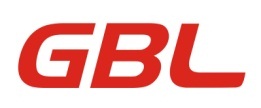   2020届校园招聘一、公司简介广州广汽商贸物流有限公司，是广州汽车集团股份有限公司的全资子公司----广州汽车集团商贸有限公司100%投资设立的的专业物流公司，成立于2010年1月18日，注册资金5.5亿元，企业性质为国企。公司是股东在投资汽车物流企业，服务广汽集团各大汽车制造企业基础上，倾力打造的首家承接大型汽车生产销售企业全方位物流业务的综合性汽车物流企业。公司2017年营业收入20.8亿元，现有员工超过2,500人。伴随着广汽乘用车（杭州）有限公司（广汽传祺）的建设和投产，公司于2017年3月成立杭州分公司，负责承接广汽乘用车杭州工厂全方位物流业务，公司客户和地域多元化发展战略取得突破性进展。杭州分公司现有员工470余人。二、业务介绍公司本着“服务客户，奋力拼搏”的宗旨，以世界一流为目标，全力以赴，为中国汽车产业发展提供最佳的物流服务，目前主要业务为向广汽传祺、广汽菲亚特克莱斯勒汽车有限公司广州分公司（广汽菲克广州分公司）及其配套零部件厂家提供采购、生产、销售、售后等环节全方位的物流服务，业务内容包括运输、仓储、装卸、零部件加工、包装等。公司目前服务的汽车主机厂包括广汽传祺广州工厂、杭州工厂和新疆工厂，广汽菲克广州分工厂等，随着广汽集团自主品牌事业崛起和产业布局，还将承接广汽传祺宜昌工厂、广汽新能源汽车有限公司等项目物流业务，公司前景广阔，未来发展值得期待。三、物业介绍公司在广州拥有自有物流中心占地面积约29.85万平方米，已建成仓库面积约11万平方米，筹建仓库面积5.5万平方米，包括广汽商贸乘用车物流基地、广汽菲克物流配送中心、广汽番禺汽车城物流中心等。四、2020年校园招聘需求现因业务发展需要，面向社会诚聘各类英才！公司坚持“以人为本、人尽其才”的人才管理理念，一经录用，将为您提供专业的培训、具有竞争力的薪酬福利和广阔的成长空间。招聘基本条件1、2020年应届统招本科及以上毕业生；2、具备良好的个人修养和职业操守，遵纪守法，无不良记录，身体健康；3、具有强烈的事业心、责任心、开拓进取精神，优秀的团队协作能力、执行力，能承受较强的工作压力，愿意在汽车物流行业发展；4、健康阳光、积极开朗、学习能力强、有责任心、沟通能力优秀、乐于服务他人；5、熟练操作office办公软件，掌握数理统计方法，图表制作、分析技巧。（二）招聘岗位持相关证书，具有相关社会实践经验者和文体特长者优先考虑。（三）员工薪酬福利1、薪酬结构：月度工资+年度奖金（年中、年末各发放一次）2、加班费：按国家法律法规支付加班费。3、其他福利：节日慰问金、慰问品、高温费、高温饮料、生日金，提供工作餐（15元/餐标准，含水果、饮料）、员工宿舍、员工旅游、员工体检、完善的岗前培训教育、国内外研修机会，为员工购买“五险一金”、并额外为员工购买疾病及意外伤害商业保险。4、公司构筑了管理、专业两条晋升跑道，升职管道畅通。（四）其他说明1、面试合格拟聘用人员试用期最长半年，试用期内考核不合格者取消聘用资格。2、应聘人员填报的个人信息和提交的材料应当真实、准确，凡不符合职位要求或弄虚作假的，一经查实，即取消录用资格，已签的聘用协议无效。广州广汽商贸物流有限公司杭州分公司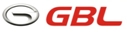 ************************联系人：陈先生邮箱：chenjian@gbl-gz.com办公电话：0571-82757293地址：杭州大江东产业集聚区江东四路6188号************************广汽商贸乘用车物流基地正面效果图广汽商贸乘用车物流基地俯瞰效果图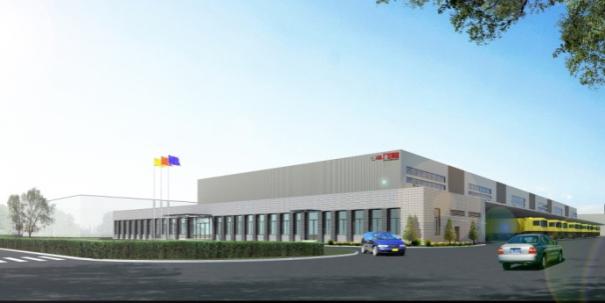 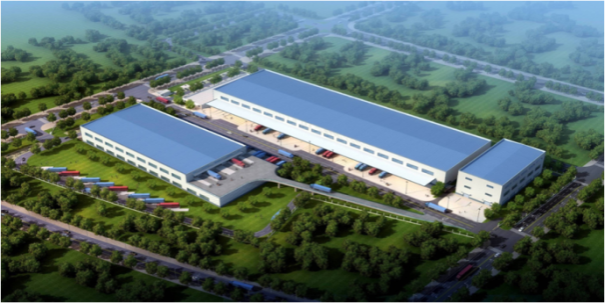 广汽菲克物流配送中心俯瞰效果图番禺汽车城物流中心俯瞰效果图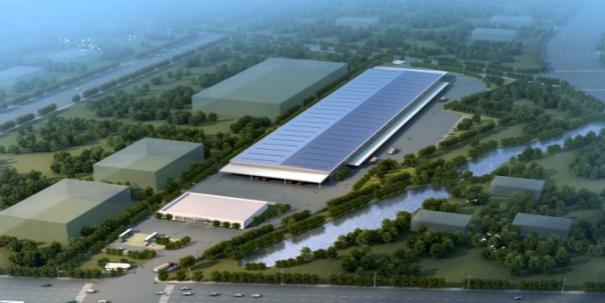 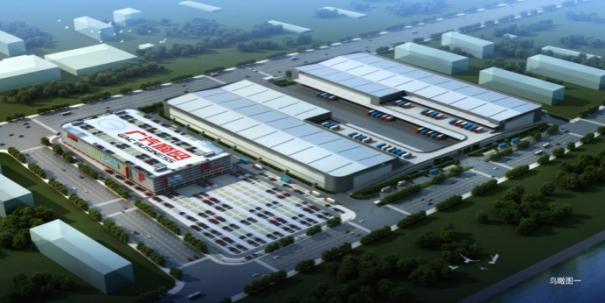 工作地点招聘岗位需求人数工作职责专业及技能要求杭州储备干部11人汽车物流业务基层管理人员和后备人才物流管理、交通运输、经济管理、理工类专业杭州安全专员1人负责安全管理工作；安标化等安全体系建设对应安全类相关专业优先、CET4以上